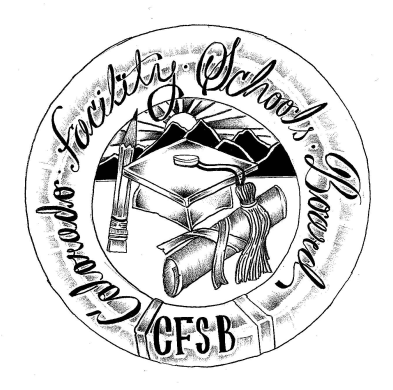 Colorado Facility Schools Board AgendaJanuary 11, 20249:30a.m. until the completion of the agendaVia Zoom https://us02web.zoom.us/j/83424898883?pwd=cmNSb1JqWVhTYThlSUJCbCt5YVR5dz099:15am9:30am9:45am10:45am10:50am11:00am11:30am11:45am11:50am12:00pm12:15pmArrival Board Meeting will start - Call to OrderApproval of MinutesApproval of AgendaBoard Development BreakRocky Mountain Leadership SchoolFacility Schools Unit UpdateCDE/ESSU/Facility Internal UpdatesData Management and Systems Support/December StaffMonitoring/Updates from the Field/ Annual ReportIEP System Updates/ State Assessments/ELD PlanInduction/WorkgroupProgram SupportAttorney General’s Office updateTuition Cost UpdateAuthorization Process Overview Opportunity for the Public to Address the BoardMembers of the public who wish to address the board must sign up prior to the meeting. Presentations are limited to 5 minutes.Next Steps/Adjournment of MeetingNext Meeting Date – February 8, 2024 (In-person)Action ItemAction ItemVirginia Winter/BoardBrittany Hoffman Judy Stirman Lori KochevarRobin/AnnAnnie HaskinsWendy Dunaway Darren SerratoJenna ZerylnickRobin Singer/Lori KochevarWendy DunawayMembers of the Public Board